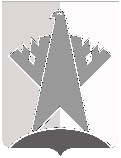 ДУМА СУРГУТСКОГО РАЙОНАХанты-Мансийского автономного округа - ЮгрыРЕШЕНИЕ«24» июня 2022 года                                                                                                          № 285-нпа    г. СургутДума Сургутского района решила:1. Внести в приложение к решению Думы Сургутского района от 22 сентября 2016 года № 978-нпа «Об утверждении Положения о порядке назначения и проведения опроса граждан на территории Сургутского района» следующие изменения:1) в пункте 1 главы 3 слова «официальный сайт муниципального образования Сургутский район» заменить словами «официальный сайт Сургутского муниципального района Ханты-Мансийского автономного округа – Югры»;2) в подпункте 7 пункта 2 главы 3 слова «официального сайта муниципального образования Сургутский район» заменить словами «официального сайта Сургутского муниципального района Ханты-Мансийского автономного округа – Югры»;3) в абзаце девятом пункта 4 главы 4 слова «на официальном сайте муниципального образования Сургутский район» заменить словами «на официальном сайте Сургутского муниципального района Ханты-Мансийского автономного округа – Югры»;4) в пункте 5 главы 4 слова «на официальном сайте муниципального образования Сургутский район» заменить словами «на официальном сайте Сургутского муниципального района Ханты-Мансийского автономного округа – Югры»;5) в пункте 5 главы 6 слова «на официальном сайте муниципального образования Сургутский район» заменить словами «на официальном сайте Сургутского муниципального района Ханты-Мансийского автономного округа – Югры».2. Решение вступает в силу после его официального опубликования (обнародования).О внесении изменений в решение Думы Сургутского района от 22 сентября 2016 года № 978-нпа «Об утверждении Положения о порядке назначения и проведения опроса граждан на территории Сургутского района»Председатель Думы Сургутского районаВ.А. Полторацкий«24» июня 2022 годаИсполняющий полномочия главы Сургутского районаМ.А. Асадуллаев «24» июня 2022 года